Security system fingerprint entry 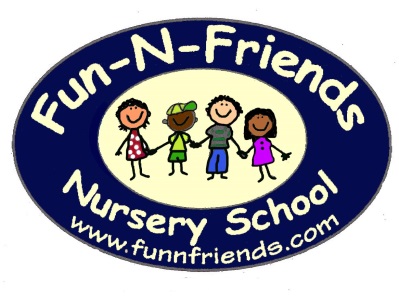 Honeywell instant alert notification systemFenced in playgroundMusic class bi-weeklyHandwriting without tearsSounds in MotionComputer Labs to reinforce daily lessons and develop computer skillsIntroduction to Spanish    (alternating weeks with computers)Parent/teacher conferencesSpecialsOcean Week					Halloween Trick-or-TrunkThanksgiving Feast and Program		Christmas ProgramSnowmen, Snowmen Everywhere		Sports DayPJ Day						Space WeekDad’s Night (senior classes)			Book FairZoo Day						Junior class Sing a-longMother Gooses Party with Moms 		Garden Garden Party with Moms				Space WeekSt Jude Trike-a-Thon				Family Fun NightGraduation (Senior classes)Special Visitors                                 Special TripsSea Critters (senior classes)                             	Pumpkin Picking Farm TripFlanders Fire Dept.                                      	Planetarium Trip (senior classes)	           Dentist    		    	                   		Land of Make Believe (Seniors)                                                      Unique Creatures                              Extra Programs           Cooking With Friends	 	Extended Day Program		Date Night for Parents 